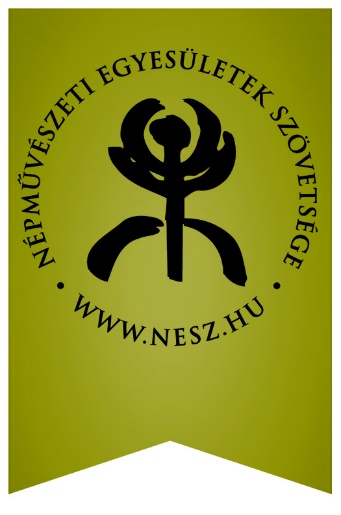 Népművészeti Egyesületek Szövetsége„Vándorinas tábor” 2022. július 7 – 10. REGISZTRÁCIÓS LAPA regisztrációs lapot pontosan kitöltve  a NÉPMŰVÉSZETI EGYESÜLETEK SZÖVETSÉGE címére kérjük visszaküldeni.Visszaküldési határidő: 2022. június 5.(e-mail: neszfolk@nesz.hu)AlapinformációkSzakmai információkSzámlázással kapcsolatos információkÉtkezéssel kapcsolatos információk, kérjük a megfelelőt X-el jelölniKötelezően csatolandó dokumentumok:- rövid szakmai önéletrajz; Dátum: Aláírás:Résztvevő Résztvevő NeveTelefonszámaEmail címeHonlap címe, ha vanSzületési időpontjaNépművészeti egyesület neve, ha tagként szerepel (amennyiben nem releváns akkor kihúzandó)Sorolja fel azokat a szakterületeket, amelyekben jártas a népművészet területénEddig elért szakmai eredmények, díjak, pályázatokon való részvétel ( évszámokkal megjelölve)Kérjük, írja le gondolatait, miben látja a népi kézművesség korszerű, befogadásra alkalmas megjelenési formáit, lehetőségeitA részvételi díjról az alábbi névre és címre kérem a számlát A részvételi díjról az alábbi névre és címre kérem a számlát Vállalkozás neveVállalkozás címeVállalkozás adószámaNormálAmennyiben speciális étkezést igényel, kérjük jelezze és találunk rá megoldást.